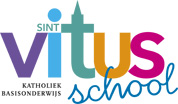 Gegevens ouders/verzorgersAchternaam van het kindVoornamen volledigRoepnaamWoonadres van het kindGeslachtO jongen          O meisjeGeboortedatumGeboorteplaatsGeboortelandBurgerservicenummerHuisartsThuistaalNationaliteitIn Nederlands sindsKind heeft kinderopvang/Peuterspeelzaal bezochtO ja          O neeNaam van de instelling:VVE indicatieZo ja, welk programmaO ja          O neeMedicijngebruikO ja          waarvoor?O neeChronische aandoeningenO ja          welke?O neeAllergieO ja          welke?O neeAanmelding voor groep1 – 2 – 3 – 4 – 5 – 6 – 7 - 8Broer / zus op schoolO ja          in groep:O neeNaam vorige schoolOpmerkingenVerzorger / vaderVerzorger / moederAchternaamTussenvoegselRoepnaamVoorletter (s)GeboortedatumGeboorteplaatsGeboortelandBeroepAdresPostcode + woonplaatsTelefoon privéGeheimO ja          O neeO ja          O neeTelefoon werkE-mailadresBurgerlijke staatNationaliteitIn Nederland sindsThuistaalWettelijk gezagO ja          O neeO ja          O nee